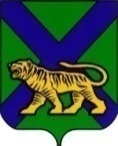 Территориальная ИЗБИРАТЕЛЬНАЯ КОМИССИЯ
Партизанского районаРЕШЕНИЕс. Владимиро-АлександровскоеО количественном составе участковых избирательных комиссий со сроком полномочий 2018-2023 годыНа основании статей 22, 27  Федерального закона от 12.06.2002 
№ 67-ФЗ «Об основных гарантиях избирательных прав и права на участие в референдуме граждан Российской Федерации», руководствуясь Методическими рекомендациями о порядке формирования территориальных избирательных комиссий, избирательных комиссий муниципальных образований, окружных и участковых избирательных комиссий, утвержденными постановлением ЦИК России   от 17.02.2010 № 192/1337-5   (в редакции постановления ЦИК России от 23.03.2016 № 329/1874-6), территориальная избирательная комиссия Партизанского района Решила:1. Определить количественный состав подлежащих формированию участковых избирательных комиссий избирательных участков                              с № 2301 по № 2324 со сроком полномочий пять лет (2018 - 2023) согласно приложению.2.  Направить  настоящее решение в Избирательную комиссию Приморского края.          3. Направить выписки настоящего решения  в соответствующие участковые избирательные комиссии.Количественный составформируемых участковых избирательных комиссийсо сроком полномочий 2018-2023 годы18.05.2018№ 317/91Председатель комиссии Ж.А.ЗапорощенкоСекретарь комиссииТ.И. МамоноваПриложениек решению территориальной избирательной комиссии Партизанского районаот  18.05. 2018  № 317/ 91№ п/п№избирательногоучасткаЧисленность избирателей, зарегистрированных на территории избирательного участка по состоянию на 01.01.2018Число членов участковой комиссии с правом решающего голоса12301490 722302 935832303129494230461775230577986230648967230774488230868889230948161023101251911231142661223125837132313521714231413629 152315164010 162316170411 17231716541118231814009 1923191340920232055272123216626222322486623232371192423246176